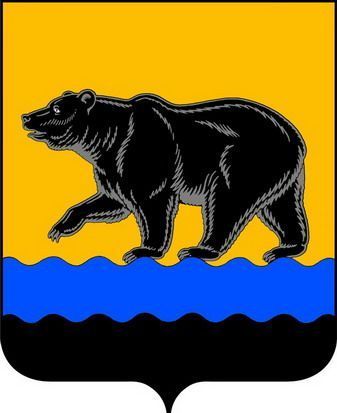 администрация города нефтеюганскаДЕПАРТАМЕНТ ФИНАНСОВадминистрации города нефтеюганскаприказ28.12.2023										      № 171-нпг.НефтеюганскО внесении изменений в приказ департамента финансов администрации города Нефтеюганска от 10.06.2022 № 66-нп «Об утверждении порядка открытия и ведения лицевых счетовдепартаментом финансов администрации города Нефтеюганска участникам казначейского сопровождения»В соответствии с пунктом 9 статьи 220.1 Бюджетного кодекса Российской Федерации, Уставом города Нефтеюганска, в целях приведения муниципального правового акта в соответствие с Положением о департаменте финансов администрации города Нефтеюганска, утвержденным решением Думы города Нефтеюганска от 23.06.2011 № 73-V (с изменениями, внесенными решением Думы города Нефтеюганска от 29.11.2023 № 447-VII), приказываю:1.Внести изменения в приказ департамента финансов администрации города Нефтеюганска от 10.06.2022 № 66-нп «Об утверждении порядка открытия и ведения лицевых счетов департаментом финансов администрации города Нефтеюганска участникам казначейского сопровождения» (с изменениями, внесенными приказом департамента финансов администрации города Нефтеюганска от 28.04.2023 № 55-нп), а именно: в приложении к приказу: 1.1.В третьем абзаце подпункта 2.8.6 пункта 2.8 слова «заместителем главы города –» исключить.1.2.В первом абзаце пункта 4.11 слова «заместителя главы города –» исключить.1.3.В приложениях 2, 3, 6, 8, 10, 15 к порядку открытия и ведения лицевых счетов департаментом финансов администрации города Нефтеюганска                                                                 участникам казначейского сопровождения слова «Заместитель главы города – директор» заменить словом «Директор».1.4.В приложении 5 к порядку открытия и ведения лицевых счетов департаментом финансов администрации города Нефтеюганска                                                                 участникам казначейского сопровождения слова «Заместитель главы города – директор департамента финансов» заменить словами «Директор департамента финансов (уполномоченное лицо)».2.Обнародовать (опубликовать) приказ в газете «Здравствуйте, нефтеюганцы!».3.Департаменту по делам администрации города (Филинова Н.В.) разместить приказ на официальном сайте органов местного самоуправления города Нефтеюганска.4.Приказ вступает в силу после его официального опубликования                       и распространяет своё действие на правоотношения, возникшие с 29.11.2023.Исполняющий обязанностидиректора департамента              	     			                     З.Ш.Шагиева